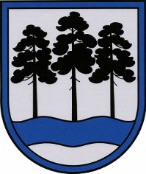 OGRES  NOVADA  PAŠVALDĪBAReģ.Nr.90000024455, Brīvības iela 33, Ogre, Ogres nov., LV-5001tālrunis 65071160, e-pasts: ogredome@ogresnovads.lv, www.ogresnovads.lv PAŠVALDĪBAS DOMES SĒDES PROTOKOLA IZRAKSTS26.Par Ogres novada pašvaldības domes deputātu komandējumuSaistībā ar 2022. gada 24. februārī Krievijas Federācijas uzsākto plaši izvērsto karadarbību Ukrainā Ogres novada pašvaldība (turpmāk – Pašvaldība) ir aktivizējusi palīdzības sniegšanu Ukrainas civiliedzīvotājiem, tajā skaitā sadraudzības pilsētām. Šajā periodā Pašvaldība un iedzīvotāji ir vairākkārt sarūpējuši humāno palīdzību Ukrainas iedzīvotājiem, arī pašlaik ir sagatavots kārtējās humānās palīdzības sūtījums uz Ukrainu.Pašvaldībā 2024. gada 24. janvārī ir saņemts Pašvaldības domes Izglītības jautājumu komitejas priekšsēdētāja Raivja Ūzula 2024. gada 24. janvāra komandējuma pieprasījums (reģistrēts Pašvaldībā ar Nr. 2-4.2/222) un Pašvaldības domes Sabiedrisko pārvadājumu un transporta infrastruktūras jautājumu komitejas priekšsēdētāja vietnieka Atvara Lakstīgalas 2024. gada 24. janvāra komandējuma pieprasījums (reģistrēts Pašvaldībā ar Nr. 2-4.2/223), kā arī 2024. gada 25. janvārī saņemts Pašvaldības domes priekšsēdētāja Egila Helmaņa 2024. gada 25. janvāra komandējuma pieprasījums (reģistrēts Pašvaldībā ar Nr.2-4.5/84) ar lūgumu apstiprināt komandējumu uz Ļvivu, Černihivu, Sumi, Slavjansku, Limanu, Dņipro un Zaporižju (Ukraina) civilās misijas veikšanai ar mērķi sniegt morālo atbalstu un nogādāt humānās palīdzības kravu (medicīnas preces, pārtiku, termoveļu, ģeneratorus u.c.), ko ziedoja Ogres novada iedzīvotāji Ukrainas civiliedzīvotājiem, kā arī nogādāt automašīnas Ukrainas karavīriem.Saskaņā ar Ogres novada pašvaldības 2023. gada 28. septembra iekšējo noteikumu Nr.24/2023 “Par Ogres novada pašvaldības amatpersonu un darbinieku nosūtīšanu komandējumā un ar komandējumiem saistīto izdevumu atlīdzināšanu” 7. punktu nosūtīšana komandējumā notiek kārtējam gadam apstiprinātā budžeta ietvaros. Gadījumā, ja komandējums nav paredzēts vai tā plānotie izdevumi pārsniedz kārtējam gadam apstiprinātā budžeta ietvaru, darbinieka nosūtīšanai komandējumā ir nepieciešams pašvaldības Centrālās administrācijas Budžeta nodaļas saskaņojums.Ņemot vērā, ka uz komandējuma laiku Pašvaldības budžeta projekts 2024. gadam ir izskatīšanas un saskaņošanas procesā, par Pašvaldības domes deputātu nosūtīšanu komandējumā uz Ukrainu laika periodā no šā gada 15. februārim līdz 21. februārim ir nepieciešams pieņemt domes lēmumu. Ņemot vērā minēto, lai nodrošinātu humānās palīdzības sūtījuma nodošanu, pamatojoties uz Ministru kabineta 2010. gada 12. oktobra noteikumiem Nr. 969 “Kārtība, kādā atlīdzināmi ar komandējumiem saistītie izdevumi”, Ogres novada pašvaldības domes 2023. gada 28. septembra iekšējiem noteikumiem Nr.24/2023 “Par Ogres novada pašvaldības amatpersonu un darbinieku nosūtīšanu komandējumā un ar komandējumiem saistīto izdevumu atlīdzināšanu”,	balsojot: ar 18 balsīm "Par" (Andris Krauja, Artūrs Mangulis, Dace Kļaviņa, Dace Māliņa, Dace Veiliņa, Daiga Brante, Dainis Širovs, Ilmārs Zemnieks, Indulis Trapiņš, Jānis Iklāvs, Jānis Kaijaks, Jānis Siliņš, Kaspars Bramanis, Pāvels Kotāns, Rūdolfs Kudļa, Santa Ločmele, Toms Āboltiņš, Valentīns Špēlis), "Pret" – nav, "Atturas" – nav, Egils Helmanis, Raivis Ūzuls un Atvars Lakstīgala balsojumā nepiedalās, ievērojot likumā “Par interešu konflikta novēršanu valsts amatpersonu darbībā” paredzētos lēmumu pieņemšanas ierobežojumus,Ogres novada pašvaldības dome NOLEMJ:Komandēt Ogres novada pašvaldības domes priekšsēdētāju Egilu Helmani, Izglītības jautājumu komitejas priekšsēdētāju Raivi Ūzulu un Sabiedrisko pārvadājumu un transporta infrastruktūras jautājumu komitejas priekšsēdētāja vietnieku Atvaru Lakstīgalu uz Ukrainu no 2024. gada 15. februāra līdz 2024. gada 21. februārim humānās palīdzības sūtījuma nogādāšanai Ukrainā.Ogres novada pašvaldības Centrālās administrācijas Finanšu nodaļai apmaksāt E.Helmanim, R.Ūzulam un A.Lakstīgalam ar komandējumu saistītos izdevumus un atlīdzināt dienas naudu atbilstoši Ministru kabineta noteiktajai kārtībai, izdevumus iekļaujot Ogres novada pašvaldības budžetā 2024. gadam.E.Helmanim, R.Ūzulam un A.Lakstīgalam pēc atgriešanās no komandējuma triju darba dienu laikā iesniegt:komandējuma atskaiti, reģistrējot to Ogres novada pašvaldības Centrālās administrācijas Klientu apkalpošanas centrā;ar komandējumu saistīto izdevumu pamatojošos dokumentus (oriģinālus) Ogres novada pašvaldības Centrālās administrācijas Finanšu nodaļā.Kontroli par šā lēmuma 2. un 3. punkta izpildi uzdot Ogres novada pašvaldības izpilddirektoram.(Sēdes vadītāja,domes priekšsēdētāja E.Helmaņa paraksts)Ogrē, Brīvības ielā 33              Nr.2     2024. gada 25. janvārī